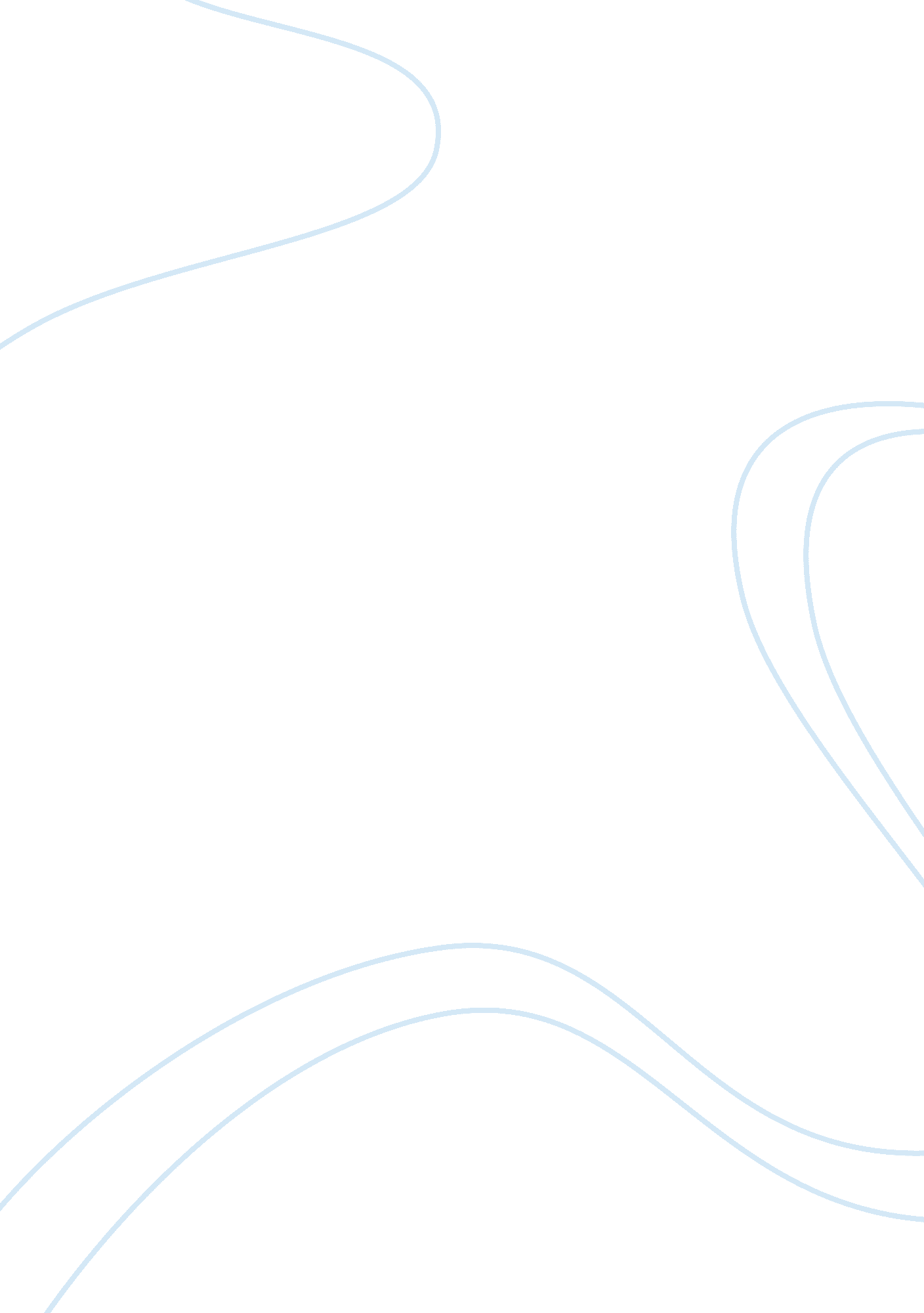 Effects on internetTechnology, Internet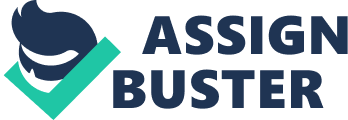 To the teachers who I respect, to my beloved friend, and everyone who attending in this place, thank you very much to give me time so I can stand up here in front all of you to deliver a speech. On this happy morning, let us reflect and pray together for a moment, hopefully we are up this morning still blessed with happines by God the Almighty, given the power to give thanks always. And let us prove to keep running and stay away from the obligation imposed by Allah the Lord is the Most Just. Well, today, in this very special moment, let me stand here to deliver a speech about Internet Effect for Our Life. As we know, nowadays, Internet is very important for us. But, actually, what is the meaning of Internet ? The Internet is combined worldwide network of computers that form a global Information network system. The history of Internet started In 1969 when Defense Advance Research Projects Agency (DAPRA) decided to conduct research on how to connect a number of computer. Actually, Internet originally used in military and university. But now, general public around the world can enjoy, or access them very easily. The number of Internet users in one country can be the size of the country's technological progress. People are always hanging out around the world with its luxury world of tech, luxury, and practical, the Internet can be found wherever we are. Or if not, in every corner of the city must have a stall that sells Internet services or commonly called a cafe. Information World without Borders, that's how people call It. 